IS INVITING TO THE 9th INTERNATIONAL CONFERENCEQualityProduction ImprovementSCIENTIFIC COMMITTEECHAIRMANProf. n. techn. i n. ekonom. dr hab. inż. Stanisław Borkowski,Czestochowa University of TechnologyVICE-CHAIRMANDr hab. inż. Robert Ulewicz, Prof. P.Cz.Czestochowa University of TechnologyTHE SCIENTIFIC COMMITTEE'S MEMBERSProf. Henryk Dyja (PL), 				Prof. Ivanov Alexander Vasilievicz (RU),Prof. Tatianá Čorejova (SK),				Prof. János Takács (H),Prof. Augustín Sládek (SK), 				Prof. Hannes Neumann (D),Prof.  Jiří Kliber (CZ), 				Prof. Vasyl G. Gerasimchuk (UA),Prof. Libor Beneš (CZ),				Prof. František Holešovskỳ (CZ),Prof. Jozef Hrubec (SK),				Prof. Anna Šatanova, (SK),Prof. Nicoletto Gianni (I),			Assoc. prof. Ing. Miloš Hitka, PhD. (SK),Prof. Ludvík Kunz (CZ),			Doc. Ing. Branislav Hadzima, PhD. (SK),Prof. Georgi Hubenov (BG),			Assoc. prof. Jana Šujanová (SK),Prof. Bolesław Rafał Kuc (PL),		Dr hab. inż. Robert Ulewicz, prof. PCz. (PL),Prof. Katarzyna Szołtysek (PL), 		Dr hab. inż. Jacek Selejdak, prof. PCz. (PL).		ZABORZE near MYSZKÓW15. - 17. June 2015POLANDCONFERENCE TIMETABLEQUALITY PRODUCTION IMPROVEMENT15.06.2015Registration from 11001300 ÷ 1400	–  Lunch1500 ÷ 1600 	–  Plenary session IChairman: Prof. n. techn. i n. ekonom. dr hab. inż. Stanisław Borkowski, dr inż. Dorota Tatar-Klimecka 1500 – 1515 	Conference opening1515 – 1530 	Marta Jagusiak-KocikDeterminanty doskonalenia procesów w przedsiębiorstwach produkcyjnych1530 – 1545 	Monika DondelaInnowacyjne podejście do określania stylów kierowania1545 –1600 	Lizak MarcelOcena funkcjonowania przedsiębiorstwa z uwzględnieniem procesu standaryzacji1600 ÷ 1630	–  Coffee break1630 ÷ 1730 	–  Plenary session IIChairman: dr hab. inż. Robert Ulewicz, PhD. František Nový 1630 – 1645 	Jarosław W. PrzybytniowskiCorporate social responsibility in the insurance service sector1645 – 1700 	Marcin Wojtysiak Ocena funkcjonowania przedsiębiorstw branży metalowej na podstawie zasad zarządzania toyoty1700 – 1715	Łukasz Zalejski Wykorzystanie metody BOST do oceny funkcjonowania przedsiębiorstw branży meblarskiej1715 – 1730	Marcin Grobelak Doskonalenie procesów w bankach1800	– Supper – Grill party16.06.2015800  ÷ 900	–  Breakfast1000 ÷ 1100	–  Plenary session IIIChairman: assoc. prof. Ing. Milan Vaško, dr inż. Szymon Dziuba1000 – 1015	Krzysztof KnopAnaliza udziału metod kontroli jakości podczas wykrywania niezgodności profili aluminiowych1015 – 1030	Barbara PająkAnaliza zachowań przedsiębiorstw branży metalowej w przypadku wystąpienia problemów u dostawców1030 – 1045	Alan Vaško, Milan Vaško, Jana LopušanováRelationship between shape factor and mechanical properties of cast irons1045 – 1100	Katarína Lestyánszka Škůrková, Jozef SablikThe light sources production proces capability study1100 ÷ 1130	–  Coffee break1130 ÷ 1230	–  Plenary session IVChairman:, dr hab. Roman Olejnik, prof. PCz, PhD. Katarína Lestyánszka Škůrková1130 – 1145	Milan Vaško, Milan Sága, Alan VaškoNew algorithms for analysis of mechanical systems with uncertain parameters1145 – 1200	Szymon T. Dziuba, Michał GodyńPróba doskonalenia procesu produkcyjnego chałki pszennej poprzez zastosowanie wybranych narzędzi jakościowych1200 – 1215	Kamila AdamusJakość jako czynnik doskonalenia w przedsiębiorstwie branży spożywczej1215 – 1230	Krzysztof MielczarekThe efficiency of machines maintenance in the production of industrial products1300 ÷ 1400	–  Lunch1900	–  Supper17.06.2015800 ÷ 900	–  Breakfast1000 ÷ 1115	–  Plenary session VChairman: dr hab. inż. Jacek Selejdak, prof. PCz., dr inż. Manuela Ingaldi1000 – 1015 	Stanisław Borkowski, Marek Krynke, Krzysztof NowakAnaliza korelacji i regresji na przykładzie danych z eksploatacji maszyn i urządzeń przemysłu słodowniczego1015 – 1030 	Roman OlejnikMiary statystyczne w metodzie BOST1030 – 1045 	Stanisław Borkowski, Roman Olejnik, Agnieszka NogaBadanie procesów technologicznych z wykorzystaniem matrycy 3x3 i metryki topologicznej1045 – 1100 	Adrian Skrzypczak, Agata Dudek, Robert UlewiczOcena możliwości wykorzystania wybranych instrumentów zapewniających jakość w procesie łączenia włókien światłowodowych1100 – 1115	Conference closing1200  	–  Final LunchINSTITUTE OF PRODUCTION ENGINEERING CZESTOCHOWA UNIVERSITY 
OF TECHNOLOGY THE MANAGERS OF QUALITY PRODUCTION ASSOCIATIONASSOCIATION OF POLISH INVENTORS AND RATIONALISATION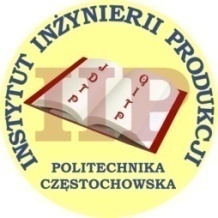 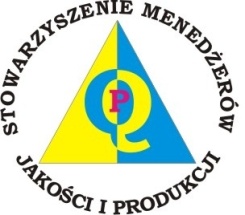 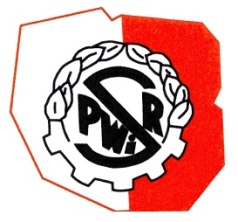 